Universidade de São Paulo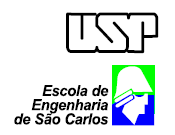 Escola de Engenharia de São CarlosDepartamento de Engenharia ElétricaSEL 0436 - Análise e Controle de Conversores CC/CC Empr. Fontes Alternativas de Energia2ª Avaliação Data: 11/06/2020Nome: Para os conversores abaixo determine:,  e .Determine a sequência de chaveamento e as condições necessárias para a operação dos conversores abaixo quando a bateria está sendo carregada. Justifique sua resposta. (1,5)as funções de transferência para o controle em corrente da carga da bateria (); (2,0)o modelo em espaço de estado para o controle em cascata do painel fotovoltaico (); (2,0)para a solução apresentada na letra b e c, localize polos e zeros das funções de transferência ; (2,5)Calcule os valores dos elementos passivos que tornam cada uma das plantas instáveis caso existam; (1,0)O que aconteceria se a capacidade de geração do painel fosse máxima para bateria com carga completa e R→∞. Justifique sua resposta; (1,0)